День Дублера 2018     День Дублера стал традиционным мероприятием для нашей школы. Сотрудничество с администрацией ЗАТО Звездный в этом направлении идет с 2012 года. Каждый раз дети и представители органов местного самоуправления активно включаются в работу, которая дает не только опыт, но и массу положительных эмоций. День Дублера включает в себя несколько этапов. На подготовительном этапе, десятиклассники изучают сайт администрации ЗАТО Звездный, знакомятся со структурой органов МСУ. Каждый дублер выбрал интересующий его вид административной службы. Вот что у нас получилось. После того, как ребята определились с должностями, состоялась встреча с представителями администрации ЗАТО Звездный. На классном часе руководители разных отделов рассказали о специфике своей деятельности.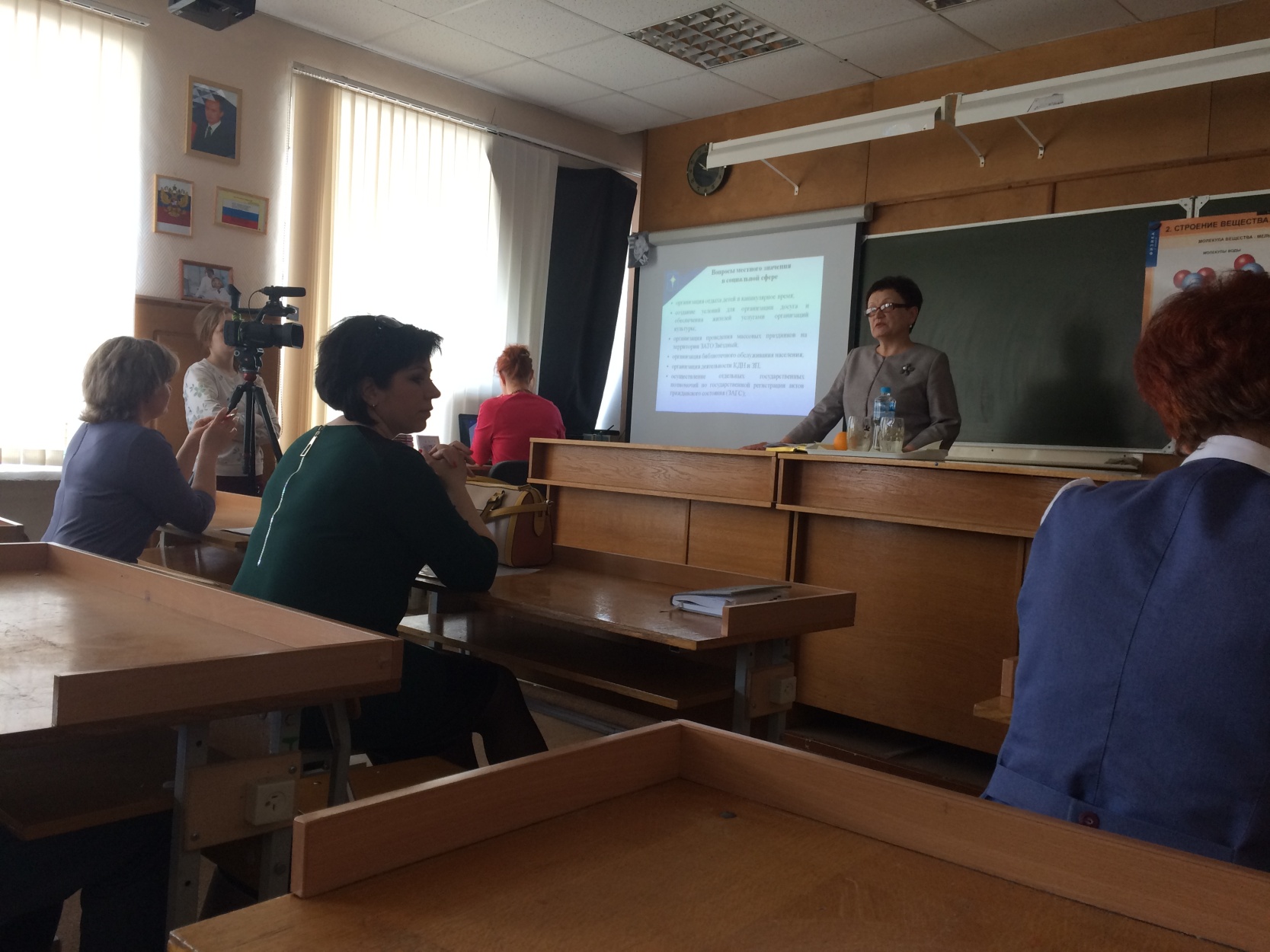 Заместитель главы администрации ЗАТО Звёздный по социальным вопросам Шалимова Л.Н. рассказала о деятельности в области образования.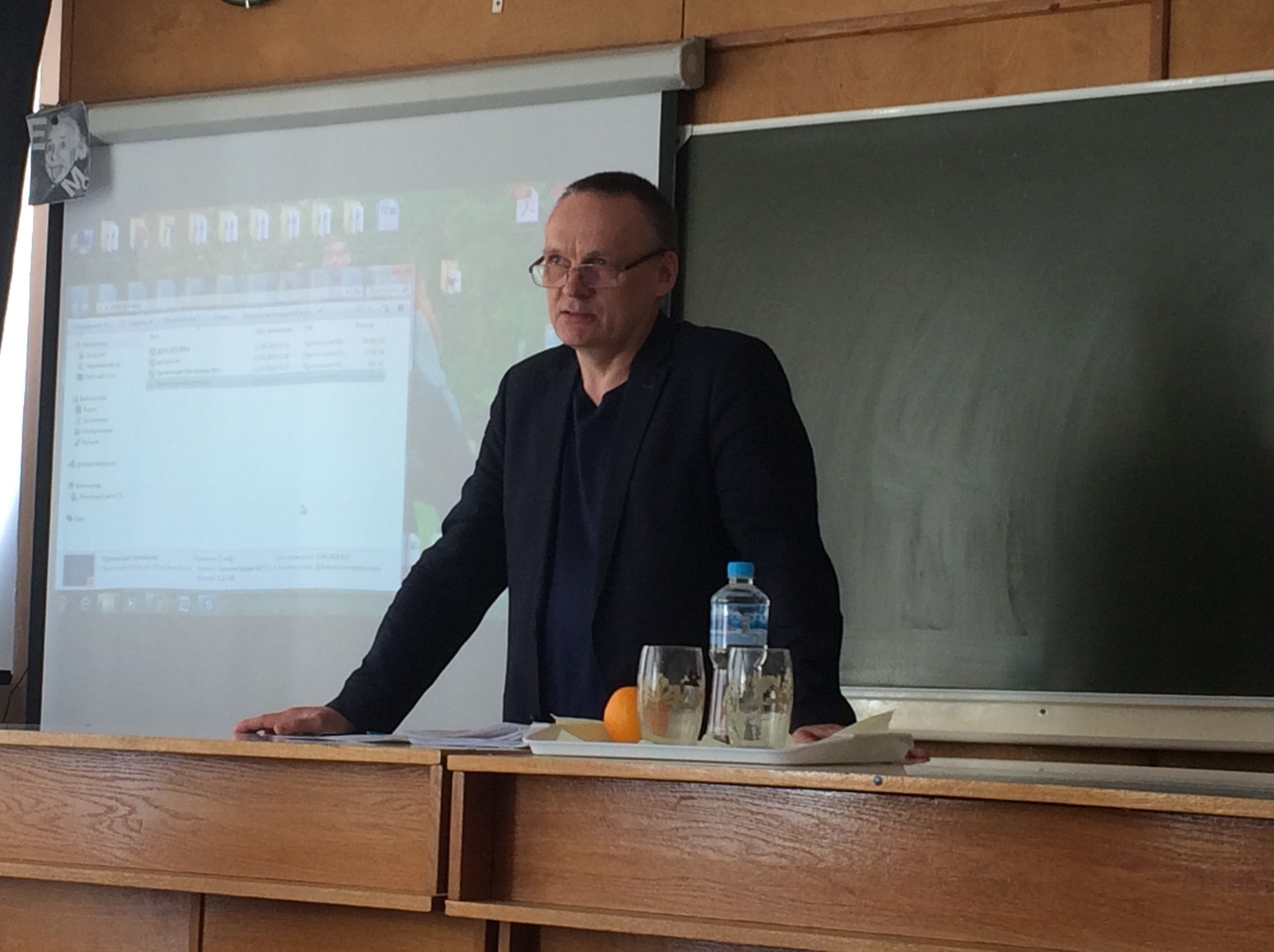 Заместитель главы администрации ЗАТО Звёздный по правовым вопросам, руководитель юридического отдела Голубцов Н.В. познакомил ребят с Уставом Звездного.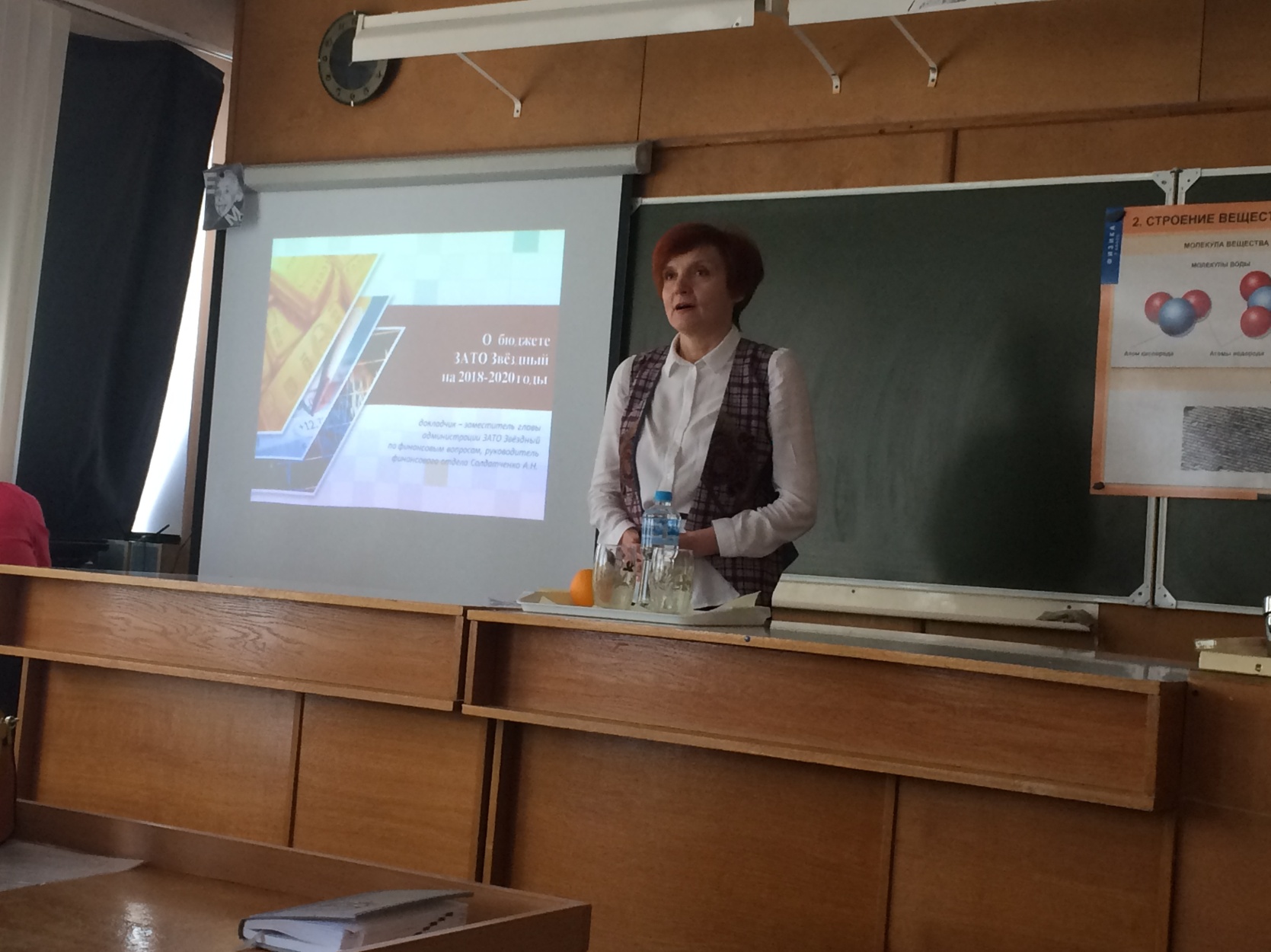 Заместитель главы администрации ЗАТО Звёздный по финансовым вопросам, руководитель финансового отдела администрации ЗАТО Звёздный А.Н. Солдатченко рассказала о формировании бюджета нашей территории.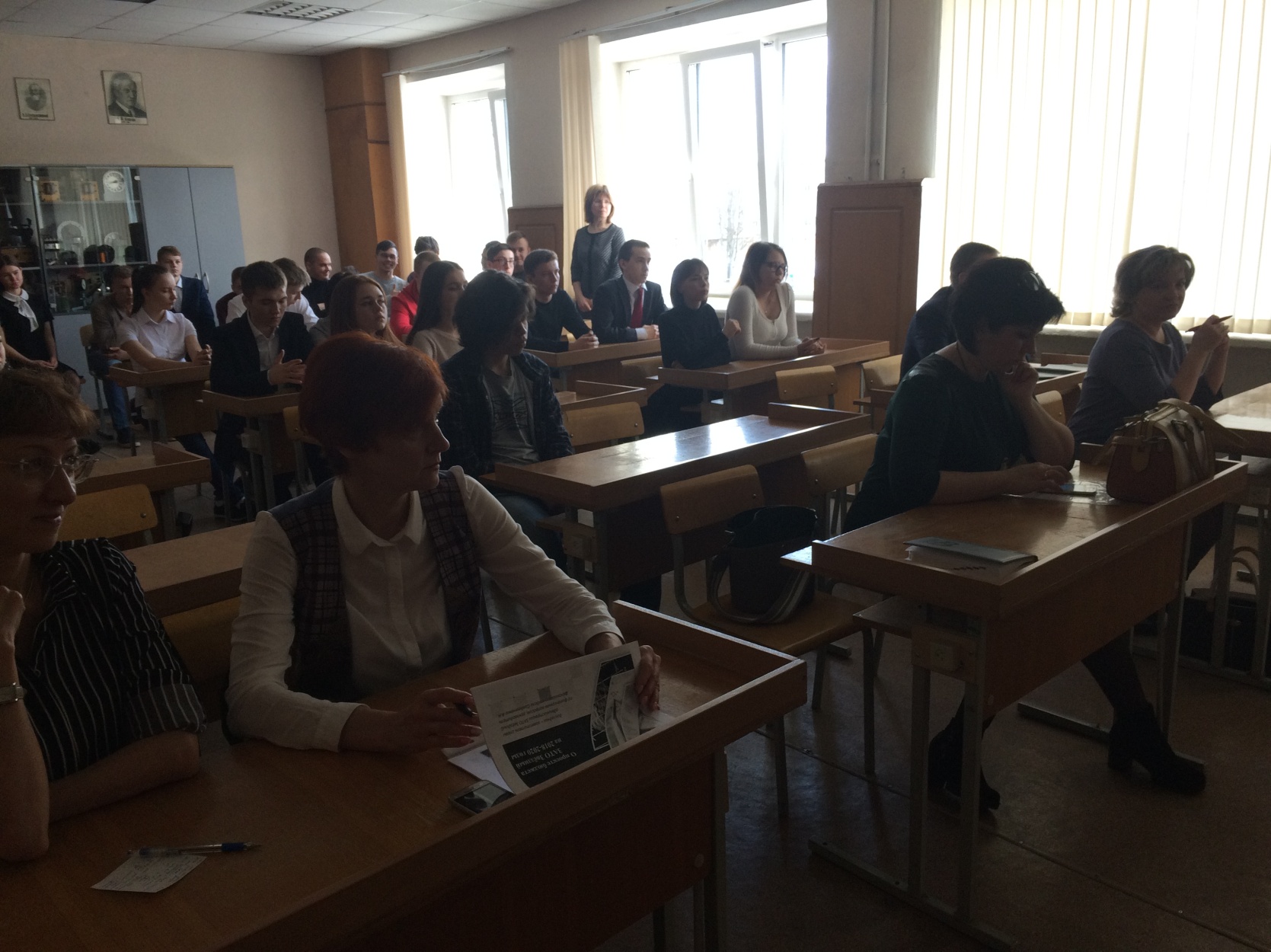 Старшеклассники с интересом слушали первого заместителя Юдину Т.П., председателя ТИК А.С.Мальцеву и заместителя главы администрации ЗАТО Звёздный по развитию территории Волкову М.А.На следующем этапе состоялся ответный визит наших дублеров в администрацию ЗАТО Звездный.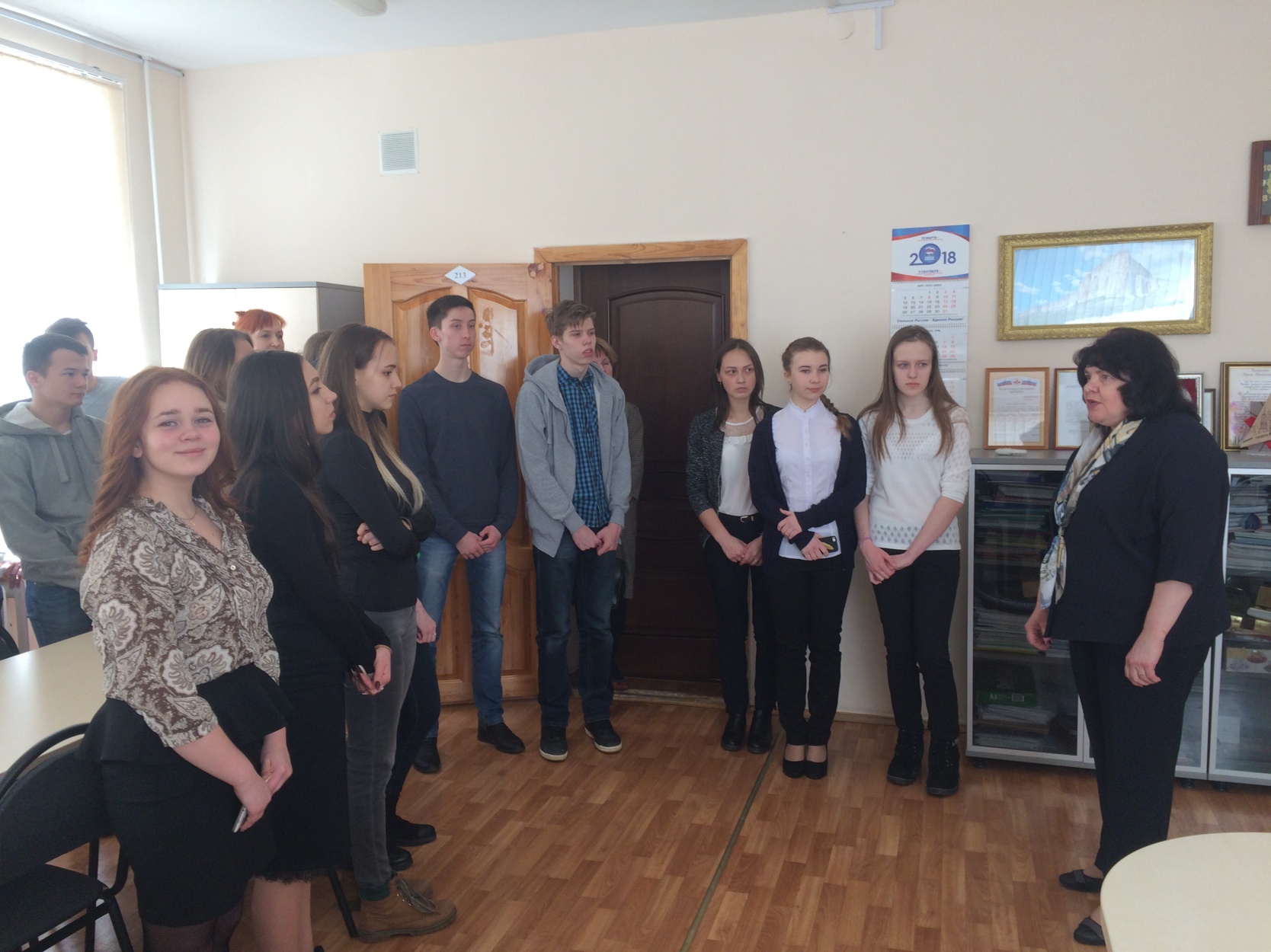 Глава ЗАТО Звездный Ободова И.А. всегда рада дублерам и дает напутственные слова.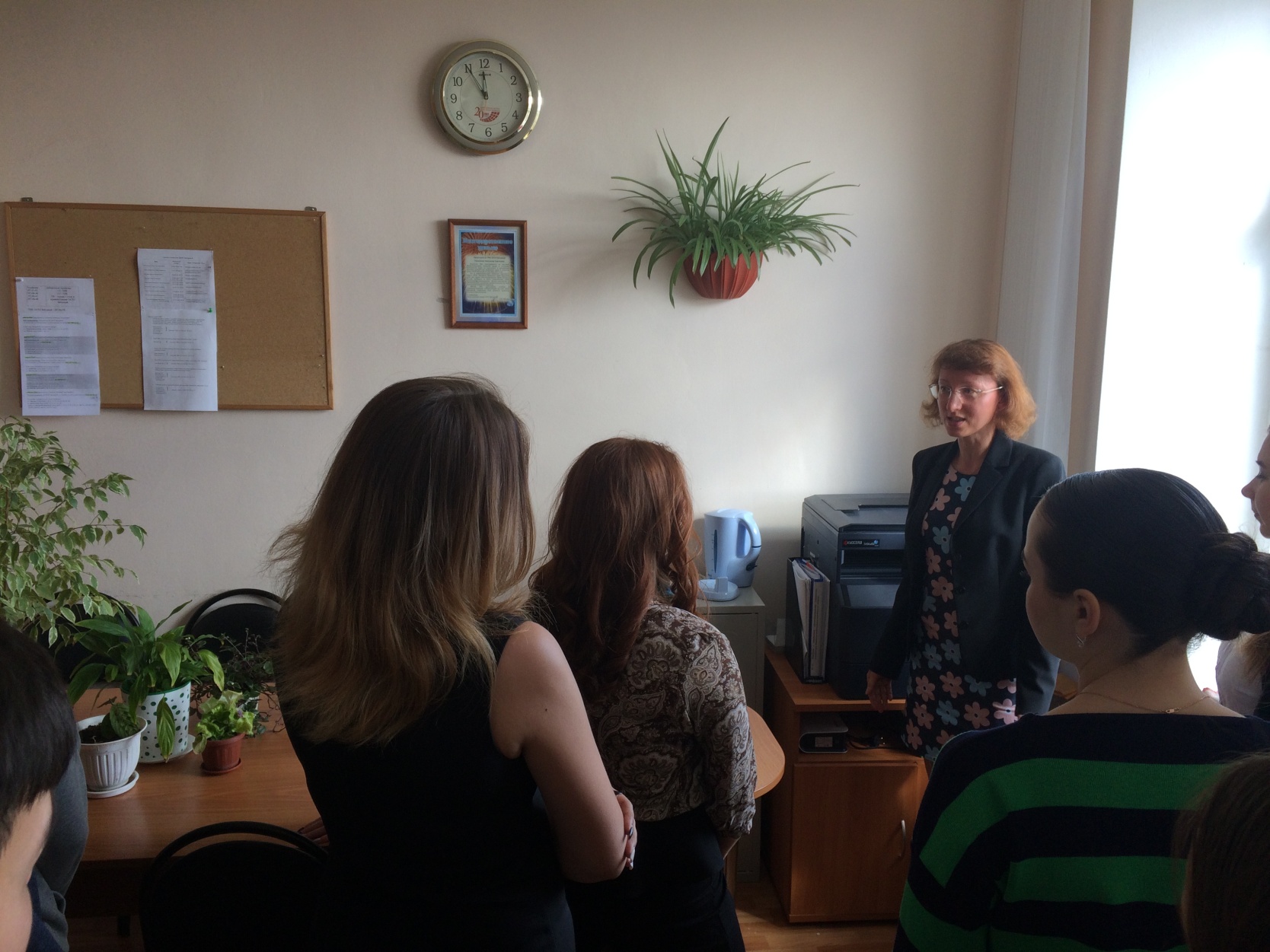 Встреча в кабинете ТИК.Особый интерес у детей вызвало посещение кабинета ЕДДС. Ребята долго рассматривали видеозаписи с камер наблюдения и поняли, что в Звездном все под наблюдением и жить здесь безопасно.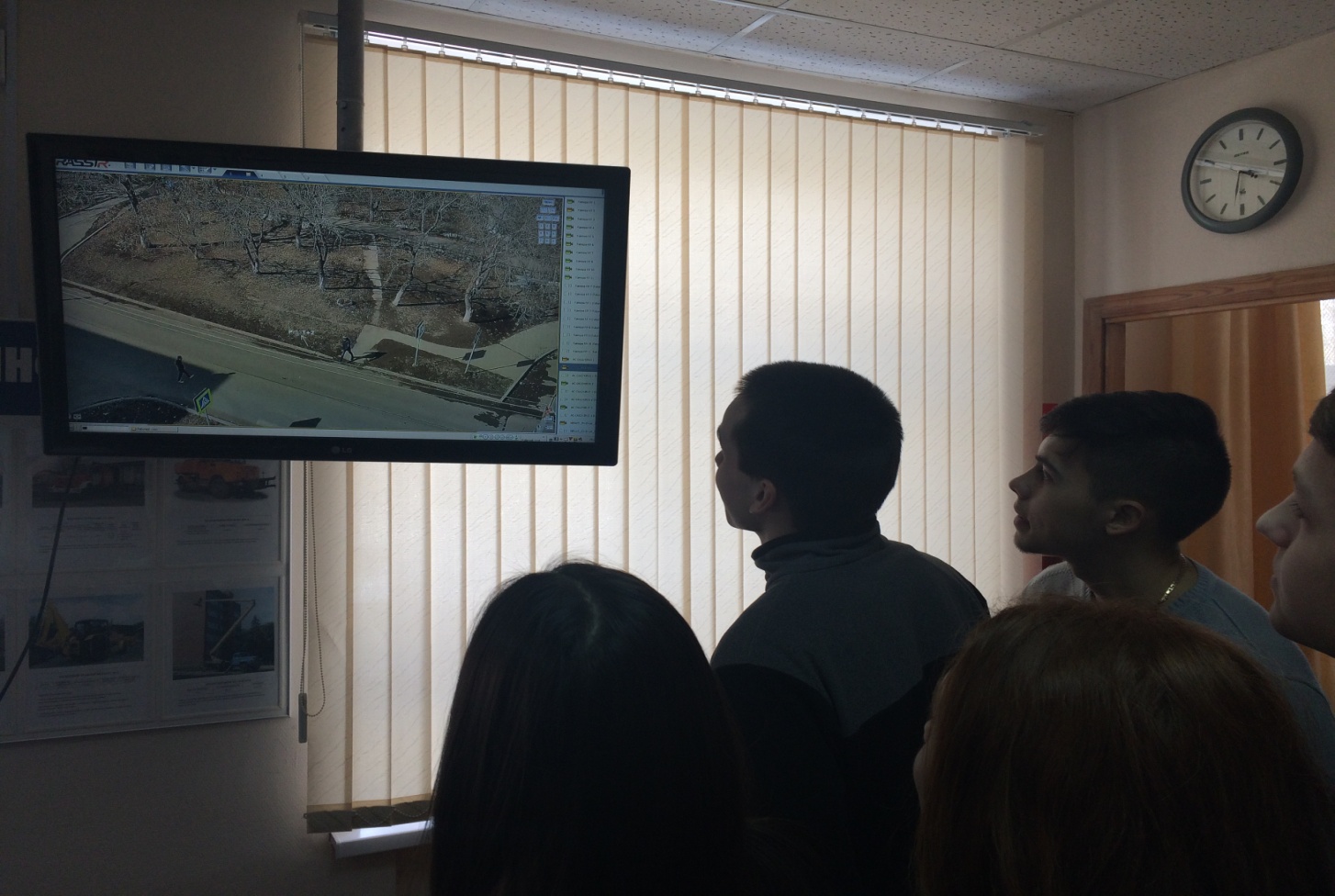     19 апреля, в преддверии Дня органов местного самоуправления, состоялся классный час «Урок местного самоуправления», который провели Глава ЗАТО Звездный Ободова И.А. и глава администрации ЗАТО Звездный Швецов А.М.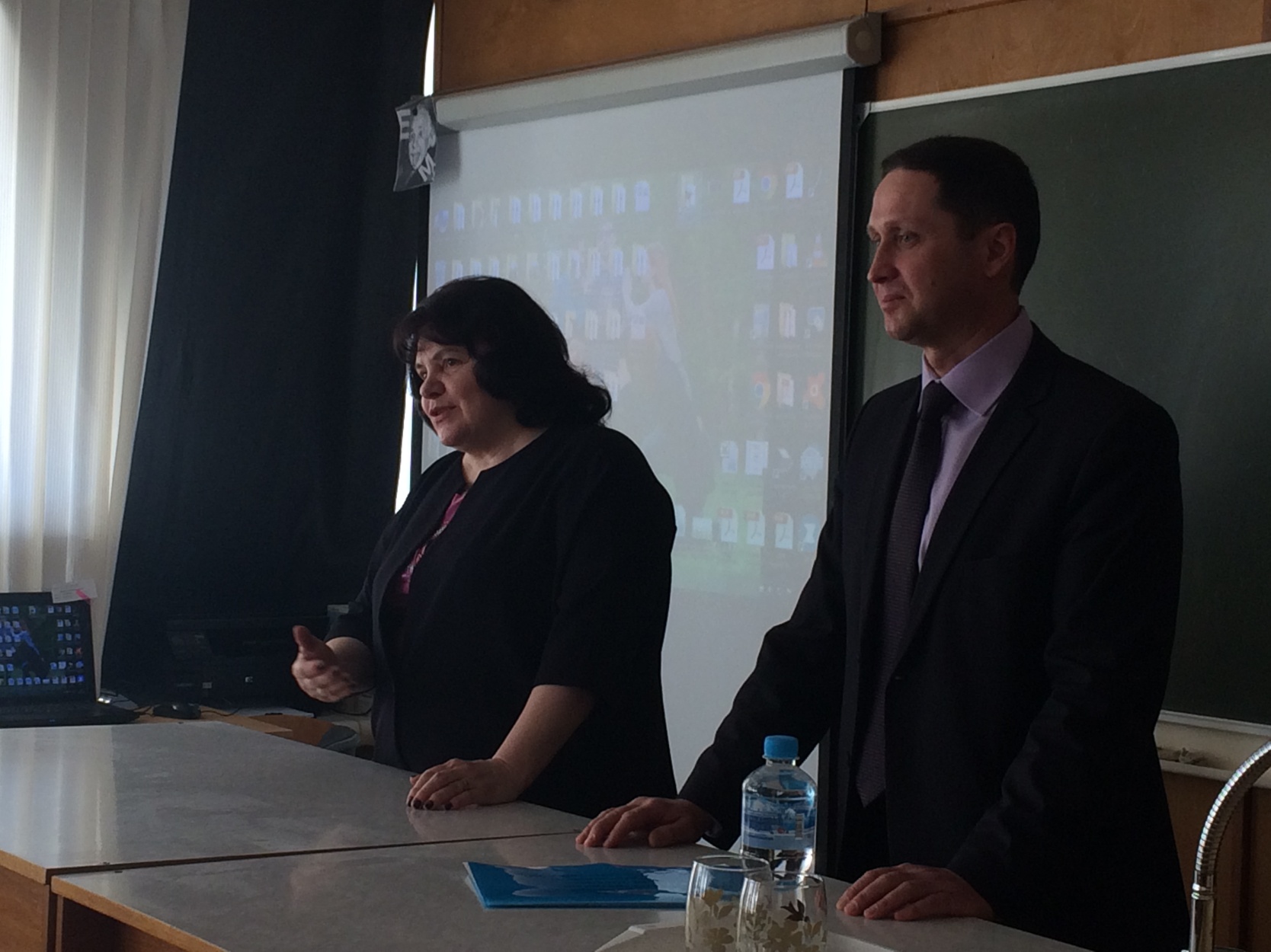      20 апреля проходил заключительный этап Дня Дублера. В 10.00 ребята-дублеры погрузились в административную деятельность. Началась сложная и интересная работа.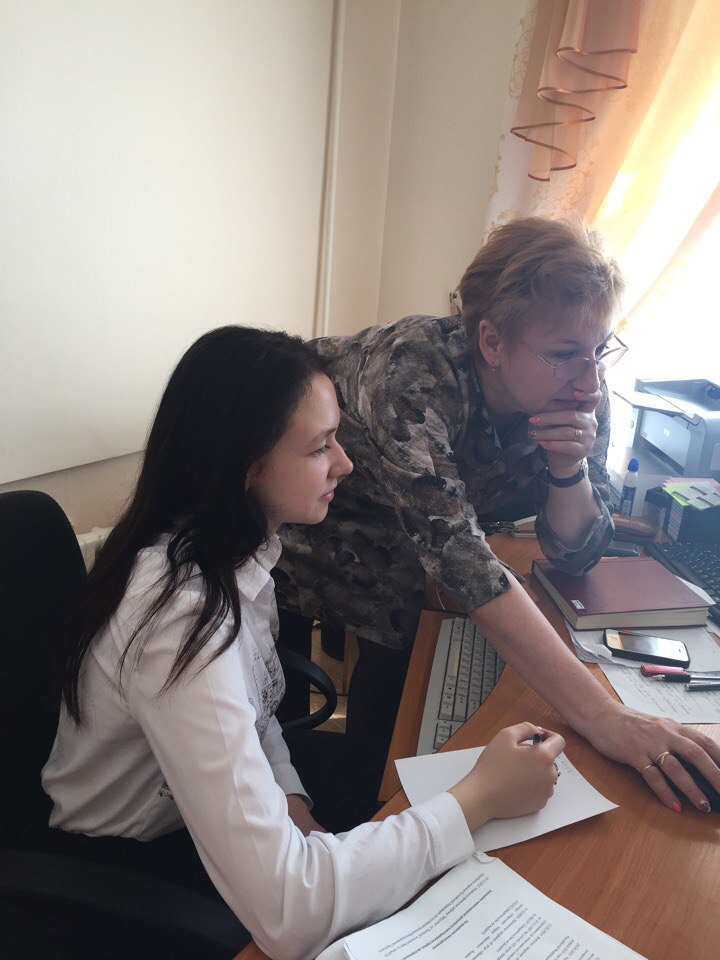 Ирина Губанова в отделе ЗАГС изучает статистику браков и разводов на территории.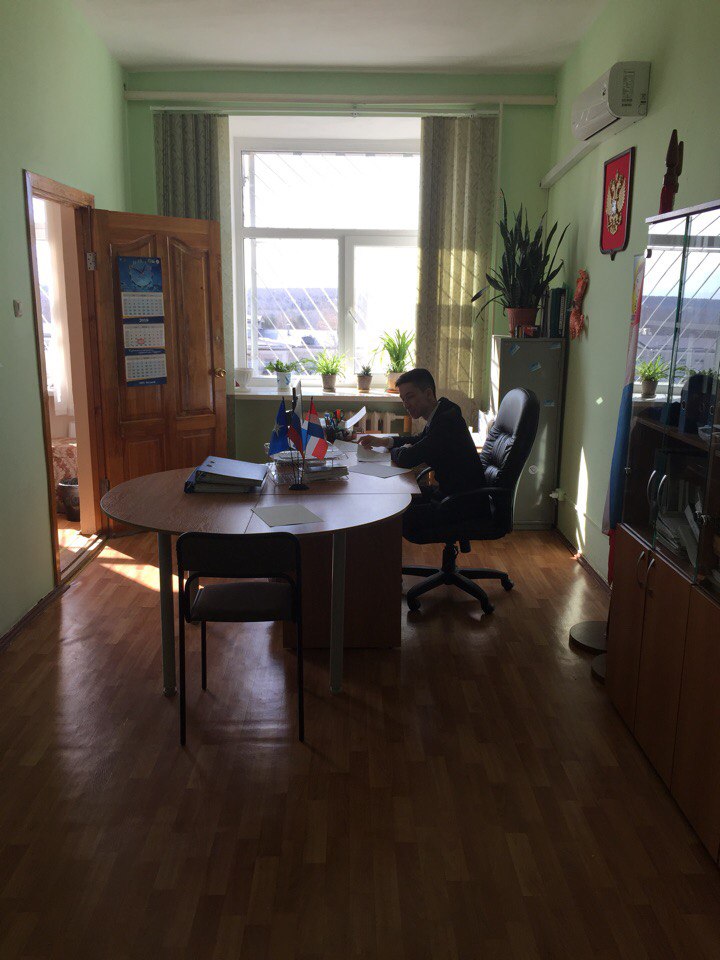 Евгений Швецов, замещая председателя ТИК, анализирует прошедшие в стране выборы.В заключение Дня Дублера прошло итоговое совещание, на котором присутствовали ребята и представители администрации. Вели совещание Муляк Елизавета (исполняла обязанности Ободовой И.А.) и Арапова Ирина (исполняла обязанности Швецова А.М.).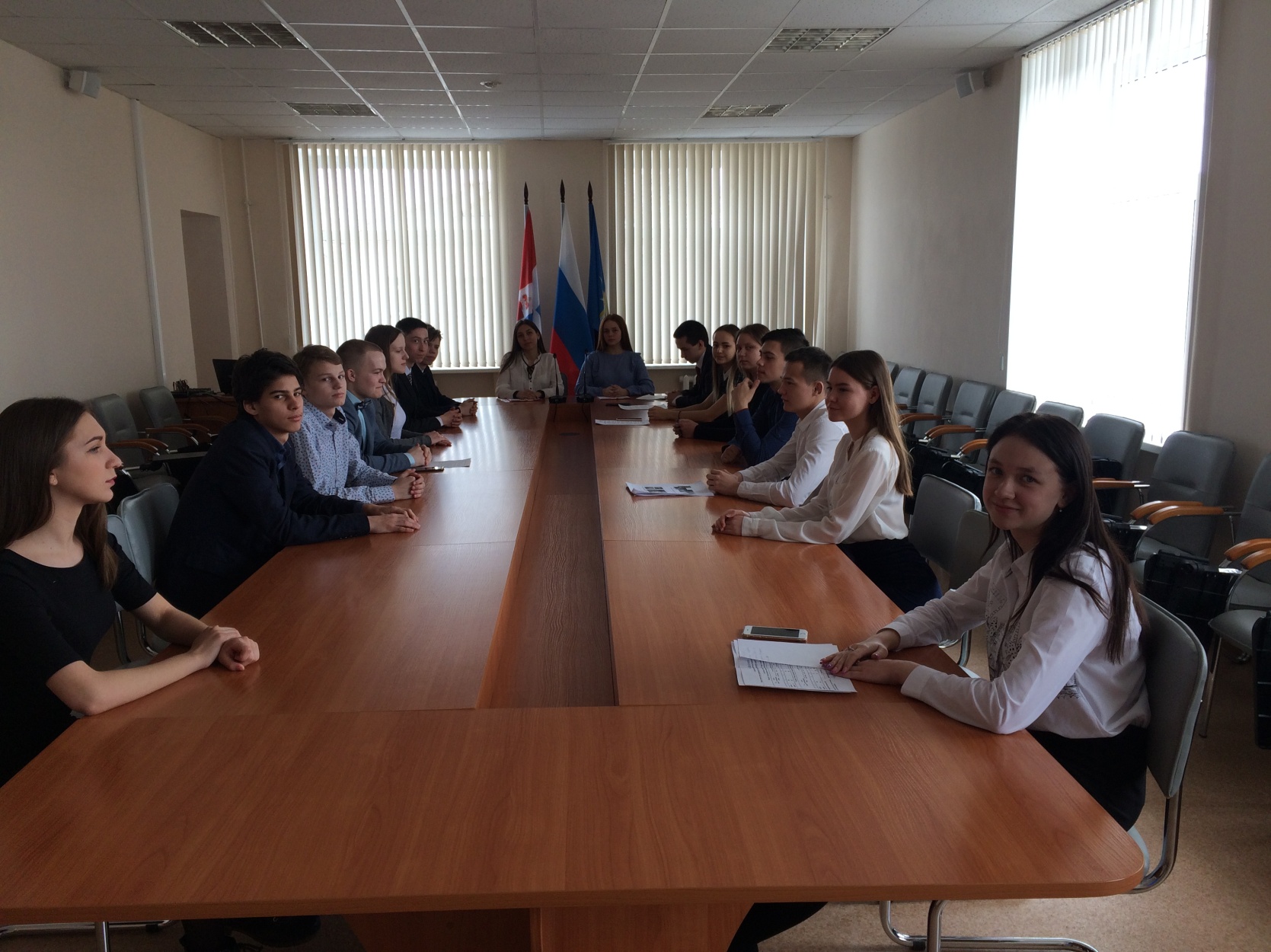 Ребята представили проект «Звездный – территория добра», посвященный году волонтера в России.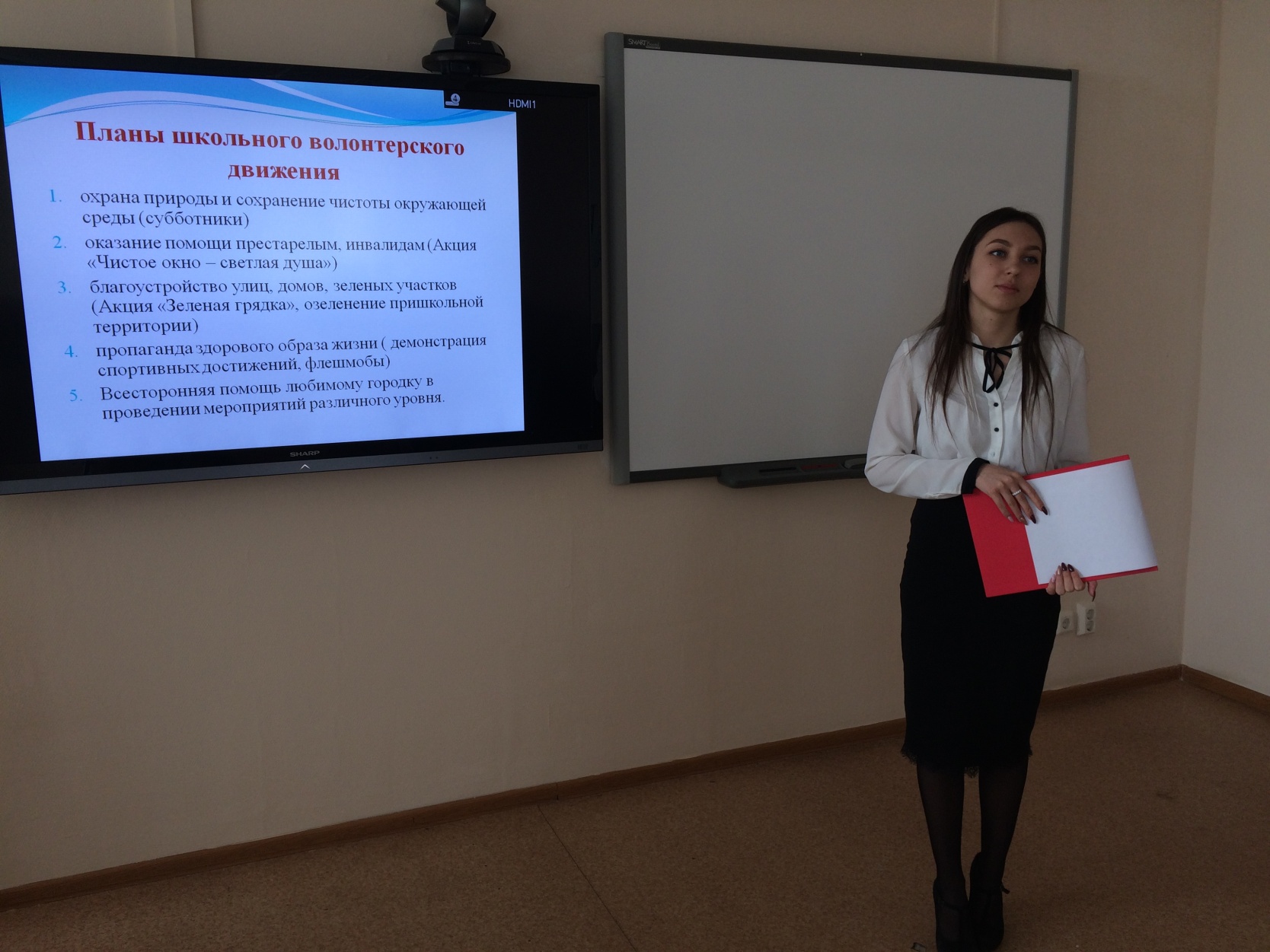 Ребята получили большой опыт и много позитивных эмоций. В конце трудового дня всех ребят наградили благодарственными письмами и сладкими сувенирами. 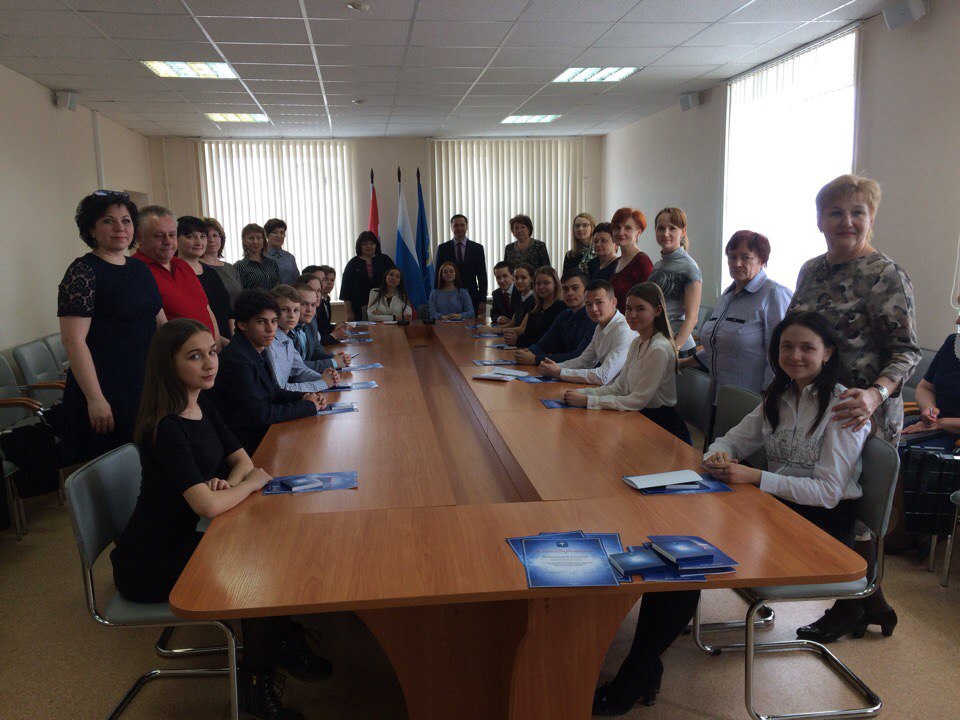 ФИО обучающегосяКлассДолжностьФИО руководителяМуляк Елизавета10бГлава ЗАТО ЗвёздныйОбодова Ирина АнатольевнаМухачёва Мария10аГлава администрации ЗАТО Звёздный;Швецов Александр МихайловичБушмакин Влад10аПервый заместитель главы администрации ЗАТО Звёздный;Юдина Тамара ПавловнаКашкаров Евгений10бЗаместитель главы администрации ЗАТО Звёздный по финансовым вопросам, руководитель финансового отдела администрации ЗАТО Звёздный;Солдатченко Алла НиколаевнаСаликова Екатерина10бЗаместитель главы администрации ЗАТО Звёздный по правовым вопросам, руководитель юридического отдела;Голубцов Николай ВладимировичКравцова Элина10аЗаместитель главы администрации ЗАТО Звёздный по социальным вопросам;Шалимова Любовь НиколаевнаНечаева Амина10бЗаместитель главы администрации ЗАТО Звёздный по развитию территории, руководитель отдела по развитию территории администрации ЗАТО Звёздный;Волкова Марина АлександровнаНалётов Андрей10бЗаведующий отделом архитектуры, градостроительства и коммунального хозяйства – главный архитектор администрации ЗАТО Звёздный; Стойко Валентина ОлеговнаГубанова Ирина10аЗаведующий отделом записи актов гражданского состояния администрации ЗАТО Звёздный;Шевченко Татьяна ГригорьевнаЛаскавая Анастасия10б Заведующий отделом землеустройства и охраны окружающей среды администрации ЗАТО Звёздный;Миронова Надежда МихайловнаПушкова Анастасия10бГлавный специалист по охране окружающей среды администрации ЗАТО Звёздный;Третьякова Мария АлександровнаАрапова Ирина10бЗаведующий отделом жилищных и имущественных отношений администрации ЗАТО Звёздный;Пичугина Евгения ГеннадьевнаКимвалов Никита10бЗаведующий отделом общественной безопасности администрации ЗАТО Звёздный;Веретенников Сергей ВладимировичЛехотина Анастасия10аЗаведующий отделом социального развития администрации ЗАТО Звёздный;Гриднева Ольга ДмитриевнаНикитин Андрей10аЗаведующий отделом образования и воспитания администрации ЗАТО Звёздный;Буслаева Светлана ЛеонидовнаМальгина Мария10бКонсультант, заместитель председателя КДН и ЗП при администрации ЗАТО Звёздный;Кошкина Ирина СергеевнаКисляницин Макар10бЗаместитель руководителя отдела по развитию территории администрации ЗАТО Звёздный;Сенокосова Евгения АлександровнаБелянушкин Никита10аНачальник сектора муниципальных закупок и торгов администрации ЗАТО Звёздный;Фетисова Ирина ИгоревнаМаксимова Татьяна10бНачальник единой дежурно-диспетчерской службы;Алексеева Ольга АлексеевнаШвецов Евгений10аПредседатель Территориальной избирательной комиссии ЗАТО Звёздный;Мальцева Анастасия СергеевнаБеляева Алена10бГлавный редактор телеканала ЗАТО КТВ.Вервильская Ирина